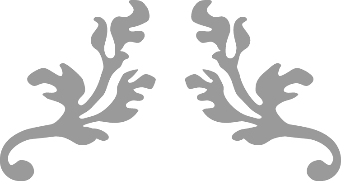 سجل متابعةأعمال وأداء المعلمللعام الدراسي 1444هـ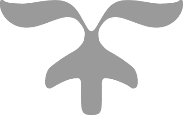 سجل متابعة اعمال واداء المعلمجدول الحصص للفصل الدراسي الاولجدول الحصص للفصل الدراسي الثانيجدول الحصص للفصل الدراسي الثالثالخطة الفصلية لتوزيع المادة الدراسي الفصل الدراسي الأول لعام 1444ه		المرحلة الدراسية :			المادة :   		                            الصف :                    	     المرحلة الدراسية :	                 المادة :   		                              الصف :                                      المرحلة الدراسية :			المادة :   		                            الصف :                    الخطة الفصلية لتوزيع المادة الدراسي الفصل الدراسي الثاني لعام 1444ه		المرحلة الدراسية :			المادة :   		                            الصف :                    	     المرحلة الدراسية :	                 المادة :   		                              الصف :                                                                             المرحلة الدراسية :			المادة :   		                            الصف :                    الخطة الفصلية لتوزيع المادة الدراسي الفصل الدراسي الثالث لعام 1443ه		المرحلة الدراسية :			المادة :   		                            الصف :                    	     المرحلة الدراسية :	                 المادة :   		                              الصف :                                      المرحلة الدراسية :			المادة :   		                            الصف :                    خطة الزيارات الصفية لمديرالمدرسةالزيارات الصفية للفصل الدراسي  (  الأول  )الزيارات الصفية للفصل الدراسي  (  الثاني  )الزيارات الصفية للفصل الدراسي  (  الثالث  )	بطاقة متابعة اعمال الهيئة التعليمية للفصل الدراسي الأول لعام 1444 هـ	أولاً : متابعة دفاتر تحضير الدروس :ثانياً : الاطلاع على أعمال الطلاب التحريرية ( الواجبات المنزلية – كتاب الطالب -كتاب النشاط – كتاب التدريبات ) ومدى متابعة المعلم لها :ثالثاً : الاطلاع على ملفات الانجاز وملفات الاعمال ومدى متابعة المعلم لها :رابعاً : الاطلاع على سجلات المهارات والتقويم المستمر والمتابعة ومدى تفعيل المعلم لها :اطلاع المشرف الزائربطاقة متابعة اعمال الهيئة التعليمية للفصل الدراسي الثاني لعام 1444 هـأولاً : متابعة دفاتر تحضير الدروس :ثانياً : الاطلاع على أعمال الطلاب التحريرية ( الواجبات المنزلية – كتاب الطالب -كتاب النشاط – كتاب التدريبات ) ومدى متابعة المعلم لها :ثالثاً : الاطلاع على ملفات الانجاز وملفات الاعمال ومدى متابعة المعلم لها :رابعاً : الاطلاع على سجلات المهارات والتقويم المستمر والمتابعة ومدى تفعيل المعلم لها :اطلاع المشرف الزائربطاقة متابعة اعمال الهيئة التعليمية للفصل الدراسي الثالث لعام 1444 هـأولاً : متابعة دفاتر تحضير الدروس :ثانياً : الاطلاع على أعمال الطلاب التحريرية ( الواجبات المنزلية – كتاب الطالب -كتاب النشاط – كتاب التدريبات ) ومدى متابعة المعلم لها :ثالثاً : الاطلاع على ملفات الانجاز وملفات الاعمال ومدى متابعة المعلم لها :رابعاً : الاطلاع على سجلات المهارات والتقويم المستمر والمتابعة ومدى تفعيل المعلم لها :اطلاع المشرف الزائراستمارة دعم وتطوير الهيئة التعليميةعملية التعليم والتعلم :*تستخدم هذه البطاقة لأكثر من زيارة فما لم يتم متابعته في الزيارة رقم1 يتم متابعته في الزيارة رقم 2 وهكذا تابع عملية التعليم والتعلم:( م.م.ع.ن-3 0-2 0)متميز: اداء يحقق جميع متطلبات العمل بكفاءة وفاعلية.	   متوسط: اداء يحقق معظم متطلبات العمل.         ضعيف: اداء لم يحقق متطلبات العمل بالمستوى المطلوب.(ز١) تعنى الزيارة الاولى.	    (ز٢) تعنى الزيارة الثانية.     	(ز٣) تعنى الزيارة الثالثة.الادوات المساندة لعملية التعليم و التعلم  :الدعم المقدم من مديرالمدرسة / وكيل الشؤون التعليمية للمعلم :*في حال تفعيل الأدوات المساندة لعملية التعليم والتعلم يرجى ذكر جوانب التميز (إن وجدت).** في حال عدم التفعيل أو التفعيل لحد ما لأدوات المساندة لعملية التعليم والتعلم يردى ذكر الأسباب.النمو المهني والمسار الوظيفيالمؤهلات العلمية التي حصل عليها على رأس العمل:البرامج التدريبية :خطابات الشكر النوعية:درجة الأداء الوظيفي للأعوام السابقة:متابعة توصيات المشرف التربوي من قبل مديرالمدرسةنتائج زيارة المشرف التربوي :معلومات عامةمعلومات عامةمعلومات عامةمعلومات عامةمعلومات عامةالاسمالمؤهلالتخصصمادة التدريسسنوات الخدمةعدد الحصصمحتويات سجل متابعة اعمال واداء المعلممحتويات سجل متابعة اعمال واداء المعلممحتويات سجل متابعة اعمال واداء المعلم1صوره من الجدول الدراسي للمعلم2الخطة الفصلية لتوزيع المادة الدراسية للمعلم نموذج (48)3خطة الزيارات الصفية لمديرالمدرسة نموذج (49)4بطاقة متابعة اعمال الهيئة التعليمية للفصل الدراسي( الاول – الثاني – الثالث )5استمارة دعم وتطوير اداء الهيئة التعليمية نموذج (50)6بيان بالنمو المهني والمسار الوظيفي 7صورة من تقويم الاداء الوظيفي للعام السابق8استمارة متابعة توصيات المشرف التربوي من قبل مديرالمدرسة ووكيل الشؤون التعليمية9استمارة زيارة مديرالمدرسة من نظام نور10استمارة زيارة المشرف التربوي من نظام نور            الحصصاليومالحصةالاولىالحصة الثانيةالحصة الثالثةالحصة الرابعةالحصة الخامسةالحصة السادسةالحصة السابعةالاحدالاثنينالثلاثاءالاربعاءالخميس            الحصصاليومالحصةالاولىالحصة الثانيةالحصة الثالثةالحصة الرابعةالحصة الخامسةالحصة السادسةالحصة السابعةالاحدالاثنينالثلاثاءالاربعاءالخميس            الحصصاليومالحصةالاولىالحصة الثانيةالحصة الثالثةالحصة الرابعةالحصة الخامسةالحصة السادسةالحصة السابعةالاحدالاثنينالثلاثاءالاربعاءالخميسالأسبوع الأولالأسبوع الثانيالأسبوع الثالثالأسبوع الرابعالأسبوع الخامسالأسبوع السادس/              إلى          /       /              إلى          /       /              إلى          /       /              إلى          /       /              إلى          /       /              إلى          /       الأسبوع السابعالأسبوع الثامنالأسبوع التاسعالأسبوع العاشرالأسبوع الحادي عشرالأسبوع الثاني عشر/              إلى          /       /              إلى          /       /              إلى          /       /              إلى          /       /              إلى          /       /              إلى          /       الأسبوع الثالث عشرالأسبوع الثالث عشراسم المعلموكيل الشؤون التعليميةالمشرف التربويمدير المدرسة/              إلى          //              إلى          /الأسبوع الأولالأسبوع الثانيالأسبوع الثالثالأسبوع الرابعالأسبوع الخامسالأسبوع السادس/              إلى          /       /              إلى          /       /              إلى          /       /              إلى          /       /              إلى          /       /              إلى          /       الأسبوع السابعالأسبوع الثامنالأسبوع التاسعالأسبوع العاشرالأسبوع الحادي عشرالأسبوع الثاني عشر/              إلى          /       /              إلى          /       /              إلى          /       /              إلى          /       /              إلى          /       /              إلى          /       الأسبوع الثالث عشرالأسبوع الثالث عشراسم المعلموكيل الشؤون التعليميةالمشرف التربويمدير المدرسة/              إلى          //              إلى          /الأسبوع الأولالأسبوع الثانيالأسبوع الثالثالأسبوع الرابعالأسبوع الخامسالأسبوع السادس/              إلى          /       /              إلى          /       /              إلى          /       /              إلى          /       /              إلى          /       /              إلى          /       الأسبوع السابعالأسبوع الثامنالأسبوع التاسعالأسبوع العاشرالأسبوع الحادي عشرالأسبوع الثاني عشر/              إلى          /       /              إلى          /       /              إلى          /       /              إلى          /       /              إلى          /       /              إلى          /       الأسبوع الثالث عشرالأسبوع الثالث عشراسم المعلموكيل الشؤون التعليميةالمشرف التربويمدير المدرسة/              إلى          //              إلى          /الأسبوع الأولالأسبوع الثانيالأسبوع الثالثالأسبوع الرابعالأسبوع الخامسالأسبوع السادس/              إلى          /       /              إلى          /       /              إلى          /       /              إلى          /       /              إلى          /       /              إلى          /       الأسبوع السابعالأسبوع الثامنالأسبوع التاسعالأسبوع العاشرالأسبوع الحادي عشرالأسبوع الثاني عشر/              إلى          /       /              إلى          /       /              إلى          /       /              إلى          /       /              إلى          /       /              إلى          /       الأسبوع الثالث عشرالأسبوع الثالث عشراسم المعلموكيل الشؤون التعليميةالمشرف التربويمدير المدرسة/              إلى          //              إلى          /الأسبوع الأولالأسبوع الثانيالأسبوع الثالثالأسبوع الرابعالأسبوع الخامسالأسبوع السادس/              إلى          /       /              إلى          /       /              إلى          /       /              إلى          /       /              إلى          /       /              إلى          /       الأسبوع السابعالأسبوع الثامنالأسبوع التاسعالأسبوع العاشرالأسبوع الحادي عشرالأسبوع الثاني عشر/              إلى          /       /              إلى          /       /              إلى          /       /              إلى          /       /              إلى          /       /              إلى          /       الأسبوع الثالث عشرالأسبوع الثالث عشراسم المعلموكيل الشؤون التعليميةالمشرف التربويمدير المدرسة/              إلى          //              إلى          /الأسبوع الأولالأسبوع الثانيالأسبوع الثالثالأسبوع الرابعالأسبوع الخامسالأسبوع السادس/              إلى          /       /              إلى          /       /              إلى          /       /              إلى          /       /              إلى          /       /              إلى          /       الأسبوع السابعالأسبوع الثامنالأسبوع التاسعالأسبوع العاشرالأسبوع الحادي عشرالأسبوع الثاني عشر/              إلى          /       /              إلى          /       /              إلى          /       /              إلى          /       /              إلى          /       /              إلى          /       الأسبوع الثالث عشرالأسبوع الثالث عشراسم المعلموكيل الشؤون التعليميةالمشرف التربويمدير المدرسة/              إلى          //              إلى          /الأسبوع الأولالأسبوع الثانيالأسبوع الثالثالأسبوع الرابعالأسبوع الخامسالأسبوع السادس/              إلى          /       /              إلى          /       /              إلى          /       /              إلى          /       /              إلى          /       /              إلى          /       الأسبوع السابعالأسبوع الثامنالأسبوع التاسعالأسبوع العاشرالأسبوع الحادي عشرالأسبوع الثاني عشر/              إلى          /       /              إلى          /       /              إلى          /       /              إلى          /       /              إلى          /       /              إلى          /       الأسبوع الثالث عشرالأسبوع الثالث عشراسم المعلموكيل الشؤون التعليميةالمشرف التربويمدير المدرسة/              إلى          //              إلى          /الأسبوع الأولالأسبوع الثانيالأسبوع الثالثالأسبوع الرابعالأسبوع الخامسالأسبوع السادس/              إلى          /       /              إلى          /       /              إلى          /       /              إلى          /       /              إلى          /       /              إلى          /       الأسبوع السابعالأسبوع الثامنالأسبوع التاسعالأسبوع العاشرالأسبوع الحادي عشرالأسبوع الثاني عشر/              إلى          /       /              إلى          /       /              إلى          /       /              إلى          /       /              إلى          /       /              إلى          /       الأسبوع الثالث عشرالأسبوع الثالث عشراسم المعلموكيل الشؤون التعليميةالمشرف التربويمدير المدرسة/              إلى          //              إلى          /الأسبوع الأولالأسبوع الثانيالأسبوع الثالثالأسبوع الرابعالأسبوع الخامسالأسبوع السادس/              إلى          /       /              إلى          /       /              إلى          /       /              إلى          /       /              إلى          /       /              إلى          /       الأسبوع السابعالأسبوع الثامنالأسبوع التاسعالأسبوع العاشرالأسبوع الحادي عشرالأسبوع الثاني عشر/              إلى          /       /              إلى          /       /              إلى          /       /              إلى          /       /              إلى          /       /              إلى          /       الأسبوع الثالث عشرالأسبوع الثالث عشراسم المعلموكيل الشؤون التعليميةالمشرف التربويمدير المدرسة/              إلى          //              إلى          /اسم المعلمالتخصصالتنفيذالزيارة الأولىالزيارة الأولىالزيارة الأولىالزيارة الأولىالزيارة الأولىالزيارة الثانيةالزيارة الثانيةالزيارة الثانيةالزيارة الثانيةالزيارة الثانيةاسم المعلمالتخصصالتنفيذاليومالتاريخالوحدةالنشاطالفصلاليومالتاريخالوحدةالنشاطالفصلفي الموعد/     /        144//     /        144/تعديل/     /        144//     /        144/في الموعد/     /        144//     /        144/تعديل/     /        144//     /        144/في الموعد/     /        144//     /        144/تعديل/     /        144//     /        144/اسم المعلمالتخصصالتنفيذالزيارة الأولىالزيارة الأولىالزيارة الأولىالزيارة الأولىالزيارة الأولىالزيارة الثانيةالزيارة الثانيةالزيارة الثانيةالزيارة الثانيةالزيارة الثانيةاسم المعلمالتخصصالتنفيذاليومالتاريخالوحدةالنشاطالفصلاليومالتاريخالوحدةالنشاطالفصلفي الموعد/     /        144//     /        144/تعديل/     /        144//     /        144/في الموعد/     /        144//     /        144/تعديل/     /        144//     /        144/في الموعد/     /        144//     /        144/تعديل/     /        144//     /        144/اسم المعلمالتخصصالتنفيذالزيارة الأولىالزيارة الأولىالزيارة الأولىالزيارة الأولىالزيارة الأولىالزيارة الثانيةالزيارة الثانيةالزيارة الثانيةالزيارة الثانيةالزيارة الثانيةاسم المعلمالتخصصالتنفيذاليومالتاريخالوحدةالنشاطالفصلاليومالتاريخالوحدةالنشاطالفصلفي الموعد/     /        144//     /        144/تعديل/     /        144//     /        144/في الموعد/     /        144//     /        144/تعديل/     /        144//     /        144/في الموعد/     /        144//     /        144/تعديل/     /        144//     /        144/توزيع مقرر مادة .................             الصف .................توزيع مقرر مادة .................             الصف .................توزيع مقرر مادة .................             الصف .................توزيع مقرر مادة .................             الصف .................توزيع مقرر مادة .................             الصف .................توزيع مقرر مادة .................              الصف .................توزيع مقرر مادة .................              الصف .................توزيع مقرر مادة .................              الصف .................توزيع مقرر مادة .................              الصف .................توزيع مقرر مادة .................              الصف .................توزيع مقرر مادة .................             الصف .................توزيع مقرر مادة .................             الصف .................توزيع مقرر مادة .................             الصف .................توزيع مقرر مادة .................             الصف .................توزيع مقرر مادة .................             الصف .................مكتملغير مكتملاكتمل فيمناسبغير مناسبمكتملغير مكتملاكتمل فيمناسبغير مناسبمكتملغير مكتملاكتمل فيمناسبغير مناسبالأسبوع التاريخالإعــدادالإعــدادالإعــدادالمواد التي تمت متابعتهاالتوصيات والتوجيهاتالتوقيع التوقيع الأسبوع التاريخملائم للخطةمنتظممستوفي العناصرالمواد التي تمت متابعتهاالتوصيات والتوجيهاتمقدم الدعم المعلمالأول  /      /     144هالثاني  /      /     144هالثالث  /      /     144هالرابع  /      /     144هالخامس  /      /     144هالسادس  /      /     144هالسابع  /      /     144هالثامن   /      /     144هالتاسع  /      /     144هالعاشر  /      /     144هالحادي عشر  /      /     144هالثاني عشر  /      /     144هالثالث عشر  /      /     144هالشهرعدد العينةتاريخ المتابعةالصفالمادةملاءمتهامتابعتهاالتوجيه والتعزيزالتوصيات والتوجيهاتالتوقيع التوقيع الشهرعدد العينةتاريخ المتابعةالصفالمادةملاءمتهامتابعتهاالتوجيه والتعزيزالتوصيات والتوجيهاتمقدم الدعم المعلم/      /   144 هـ/      /   144 هـ/      /   144 هـ/      /   144 هـ/      /   144 هـ/      /   144 هـ/      /   144 هـ/      /   144 هـ/      /   144 هـ/      /   144 هـ/      /   144 هـ/      /   144 هـاطلاع المشرف الزائراطلاع المشرف الزائراطلاع المشرف الزائراطلاع المشرف الزائراطلاع المشرف الزائرالاسمالتخصصالتاريخالتوقيعملاحظات   /      /    144 هـ  /      /    144 هـالشهرعدد العينةتاريخ المتابعةالصفالمادةمتوفرةمفعلةمتابعةالتوصيات والتوجيهاتالتوقيع التوقيع الشهرعدد العينةتاريخ المتابعةالصفالمادةمتوفرةمفعلةمتابعةالتوصيات والتوجيهاتمقدم الدعم المعلم/      /   144 هـ/      /   144 هـ/      /   144 هـ/      /   144 هـ/      /   144 هـ/      /   144 هـ/      /   144 هـ/      /   144 هـ/      /   144 هـ/      /   144 هـ/      /   144 هـ/      /   144 هـالأسبوع التاريخمتوفرةمفعلةمستوفي العناصرماتم متابعتهالتوصيات والتوجيهاتالتوقيع التوقيع الأسبوع التاريخمتوفرةمفعلةمستوفي العناصرماتم متابعتهالتوصيات والتوجيهاتمقدم الدعم المعلمالأول/    /   144 هـالثاني/    /   144 هـالثالث/    /   144 هـالرابع/    /   144 هـالخامس/    /   144 هـالسادس/    /   144 هـالسابع/    /   144 هـالثامن /    /   144 هـالتاسع/    /   144 هـالعاشر/    /   144 هـالحادي عشر/    /   144 هـالثاني عشر/    /   144 هـالثالث عشر/    /   144 هـالاسمالتخصصالتاريخالتوقيعملاحظات /      /     144 هـ    /      /    144 هـتوزيع مقرر مادة .................             الصف .................توزيع مقرر مادة .................             الصف .................توزيع مقرر مادة .................             الصف .................توزيع مقرر مادة .................             الصف .................توزيع مقرر مادة .................             الصف .................توزيع مقرر مادة .................              الصف .................توزيع مقرر مادة .................              الصف .................توزيع مقرر مادة .................              الصف .................توزيع مقرر مادة .................              الصف .................توزيع مقرر مادة .................              الصف .................توزيع مقرر مادة .................             الصف .................توزيع مقرر مادة .................             الصف .................توزيع مقرر مادة .................             الصف .................توزيع مقرر مادة .................             الصف .................توزيع مقرر مادة .................             الصف .................مكتملغير مكتملاكتمل فيمناسبغير مناسبمكتملغير مكتملاكتمل فيمناسبغير مناسبمكتملغير مكتملاكتمل فيمناسبغير مناسبالأسبوع التاريخالإعــدادالإعــدادالإعــدادالمواد التي تمت متابعتهاالتوصيات والتوجيهاتالتوقيع التوقيع الأسبوع التاريخملائم للخطةمنتظممستوفي العناصرالمواد التي تمت متابعتهاالتوصيات والتوجيهاتمقدم الدعم المعلمالأول  /      /     144هالثاني  /      /     144هالثالث  /      /     144هالرابع  /      /     144هالخامس  /      /     144هالسادس  /      /     144هالسابع  /      /     144هالثامن   /      /     144هالتاسع  /      /     144هالعاشر  /      /     144هالحادي عشر  /      /     144هالثاني عشر  /      /     144هالثالث عشر  /      /     144هالشهرعدد العينةتاريخ المتابعةالصفالمادةملاءمتهامتابعتهاالتوجيه والتعزيزالتوصيات والتوجيهاتالتوقيع التوقيع الشهرعدد العينةتاريخ المتابعةالصفالمادةملاءمتهامتابعتهاالتوجيه والتعزيزالتوصيات والتوجيهاتمقدم الدعم المعلم/      /   144 هـ/      /   144 هـ/      /   144 هـ/      /   144 هـ/      /   144 هـ/      /   144 هـ/      /   144 هـ/      /   144 هـ/      /   144 هـ/      /   144 هـ/      /   144 هـ/      /   144 هـاطلاع المشرف الزائراطلاع المشرف الزائراطلاع المشرف الزائراطلاع المشرف الزائراطلاع المشرف الزائرالاسمالتخصصالتاريخالتوقيعملاحظات   /      /    144 هـ  /      /    144 هـالشهرعدد العينةتاريخ المتابعةالصفالمادةمتوفرةمفعلةمتابعةالتوصيات والتوجيهاتالتوقيع التوقيع الشهرعدد العينةتاريخ المتابعةالصفالمادةمتوفرةمفعلةمتابعةالتوصيات والتوجيهاتمقدم الدعم المعلم/      /   144 هـ/      /   144 هـ/      /   144 هـ/      /   144 هـ/      /   144 هـ/      /   144 هـ/      /   144 هـ/      /   144 هـ/      /   144 هـ/      /   144 هـ/      /   144 هـ/      /   144 هـالأسبوع التاريخمتوفرةمفعلةمستوفي العناصرماتم متابعتهالتوصيات والتوجيهاتالتوقيع التوقيع الأسبوع التاريخمتوفرةمفعلةمستوفي العناصرماتم متابعتهالتوصيات والتوجيهاتمقدم الدعم المعلمالأول/    /   144 هـالثاني/    /   144 هـالثالث/    /   144 هـالرابع/    /   144 هـالخامس/    /   144 هـالسادس/    /   144 هـالسابع/    /   144 هـالثامن /    /   144 هـالتاسع/    /   144 هـالعاشر/    /   144 هـالحادي عشر/    /   144 هـالثاني عشر/    /   144 هـالثالث عشر/    /   144 هـالاسمالتخصصالتاريخالتوقيعملاحظات /      /     144 هـ    /      /    144 هـتوزيع مقرر مادة .................             الصف .................توزيع مقرر مادة .................             الصف .................توزيع مقرر مادة .................             الصف .................توزيع مقرر مادة .................             الصف .................توزيع مقرر مادة .................             الصف .................توزيع مقرر مادة .................              الصف .................توزيع مقرر مادة .................              الصف .................توزيع مقرر مادة .................              الصف .................توزيع مقرر مادة .................              الصف .................توزيع مقرر مادة .................              الصف .................توزيع مقرر مادة .................             الصف .................توزيع مقرر مادة .................             الصف .................توزيع مقرر مادة .................             الصف .................توزيع مقرر مادة .................             الصف .................توزيع مقرر مادة .................             الصف .................مكتملغير مكتملاكتمل فيمناسبغير مناسبمكتملغير مكتملاكتمل فيمناسبغير مناسبمكتملغير مكتملاكتمل فيمناسبغير مناسبالأسبوع التاريخالإعــدادالإعــدادالإعــدادالمواد التي تمت متابعتهاالتوصيات والتوجيهاتالتوقيع التوقيع الأسبوع التاريخملائم للخطةمنتظممستوفي العناصرالمواد التي تمت متابعتهاالتوصيات والتوجيهاتمقدم الدعم المعلمالأول  /      /     144هالثاني  /      /     144هالثالث  /      /     144هالرابع  /      /     144هالخامس  /      /     144هالسادس  /      /     144هالسابع  /      /     144هالثامن   /      /     144هالتاسع  /      /     144هالعاشر  /      /     144هالحادي عشر  /      /     144هالثاني عشر  /      /     144هالثالث عشر  /      /     144هالشهرعدد العينةتاريخ المتابعةالصفالمادةملاءمتهامتابعتهاالتوجيه والتعزيزالتوصيات والتوجيهاتالتوقيع التوقيع الشهرعدد العينةتاريخ المتابعةالصفالمادةملاءمتهامتابعتهاالتوجيه والتعزيزالتوصيات والتوجيهاتمقدم الدعم المعلم/      /   144 هـ/      /   144 هـ/      /   144 هـ/      /   144 هـ/      /   144 هـ/      /   144 هـ/      /   144 هـ/      /   144 هـ/      /   144 هـ/      /   144 هـ/      /   144 هـ/      /   144 هـاطلاع المشرف الزائراطلاع المشرف الزائراطلاع المشرف الزائراطلاع المشرف الزائراطلاع المشرف الزائرالاسمالتخصصالتاريخالتوقيعملاحظات   /      /    144 هـ  /      /    144 هـالشهرعدد العينةتاريخ المتابعةالصفالمادةمتوفرةمفعلةمتابعةالتوصيات والتوجيهاتالتوقيع التوقيع الشهرعدد العينةتاريخ المتابعةالصفالمادةمتوفرةمفعلةمتابعةالتوصيات والتوجيهاتمقدم الدعم المعلم/      /   144 هـ/      /   144 هـ/      /   144 هـ/      /   144 هـ/      /   144 هـ/      /   144 هـ/      /   144 هـ/      /   144 هـ/      /   144 هـ/      /   144 هـ/      /   144 هـ/      /   144 هـالأسبوع التاريخمتوفرةمفعلةمستوفي العناصرماتم متابعتهالتوصيات والتوجيهاتالتوقيع التوقيع الأسبوع التاريخمتوفرةمفعلةمستوفي العناصرماتم متابعتهالتوصيات والتوجيهاتمقدم الدعم المعلمالأول/    /   144 هـالثاني/    /   144 هـالثالث/    /   144 هـالرابع/    /   144 هـالخامس/    /   144 هـالسادس/    /   144 هـالسابع/    /   144 هـالثامن /    /   144 هـالتاسع/    /   144 هـالعاشر/    /   144 هـالحادي عشر/    /   144 هـالثاني عشر/    /   144 هـالثالث عشر/    /   144 هـالاسمالتخصصالتاريخالتوقيعملاحظات /      /     144 هـ    /      /    144 هـالزيارة الأولىيوم الزيارةتاريخ الزيارة /     /    144هـموضوع الدرس :الزيارة الثانيةيوم الزيارةتاريخ الزيارة /     /    144هـموضوع الدرس :الزيارة الثالثةيوم الزيارةتاريخ الزيارة /     /    144هـموضوع الدرس :مالمجالالعنصرمستوى الأداء *مستوى الأداء *مستوى الأداء *مستوى الأداء *مستوى الأداء *مستوى الأداء *مستوى الأداء *مستوى الأداء *مستوى الأداء *جوانب التميزاحتياجات التنمية المهنيةملحوظاتمالمجالالعنصرمتميزمتميزمتميزمتوسطمتوسطمتوسطضعيف ضعيف ضعيف جوانب التميزاحتياجات التنمية المهنيةملحوظات1التخطيط للتدريسيخطط المعلم للدرس بمنهجية علمية واضحة1231231231التخطيط للتدريسيخطط المعلم للدرس بمنهجية علمية واضحة2استراتيجيات التدريسيستخدم استراتيجيات التعلم بما يتناسب وطبيعة الدرس2استراتيجيات التدريسيربط بين أهداف المادة والمواد الأخرى2استراتيجيات التدريسيلتزم استخدام اللغة العربية في التحدث مع الطلاب3إدارة الصفيضبط الصف ويديره بكفاءة تدعم تحقيق الأهداف التعليمية3إدارة الصفيدير وقت التعلم بكفاءة عالية3إدارة الصفيلتزم بالمهنية وأخلاقيات المهنة وقيمها3إدارة الصفينظم الصف بما يتناسب مع الاستراتيجيات المستخدمة والتغلب على الصعوبات التي قد تواجهه مثل (الإمكانات المتاحة، وكثافة الفصول) مالمجالالعنصرمستوى الأداء *مستوى الأداء *مستوى الأداء *مستوى الأداء *مستوى الأداء *مستوى الأداء *مستوى الأداء *مستوى الأداء *مستوى الأداء *جوانب التميزاحتياجات التنمية المهنيةملحوظاتمالمجالالعنصرمتميزةمتميزةمتميزةمتوسطمتوسطمتوسطضعيف ضعيف ضعيف جوانب التميزاحتياجات التنمية المهنيةملحوظات4دعم المتعلمين يعزز ما لدى الطلاب من خبرات سابقة 123123123جوانب التميزاحتياجات التنمية المهنيةملحوظات4دعم المتعلمين يعزز ما لدى الطلاب من خبرات سابقة 4دعم المتعلمين يشجع الطلاب على التعبير عن حاجاتهم وآرائهم  4دعم المتعلمين يدعم توظيف ما تعلمه الطلاب في الدرس في حياتهم 4دعم المتعلمين يقدم الدعم اللازم للمتعلمين الضعاف والمتأخرين دراسياً 5التقويم الصفي ينفذ التقويم الصفي وفق تحليل النتائج السابقة5التقويم الصفي يستخدم سجل المتابعة كتحفيز للطلاب على المشاركة5التقويم الصفي يسأل أسئلة مثيرة لعمليات التفكير العليا5التقويم الصفي ينفذ تقويماً ختامياً للدرس يدعم ترسيخ أهداف الدرس5التقويم الصفي يستخدم أدوات تقويم متنوعة لقياس أداء المتعلمين مثل ملف الإنجاز وبطاقات التأمل الذاتي والاختبارات التحصيلية وبطاقات تقويم الأقران ...الخ مالأدواتمفعلجوانب التميزمفعل إلى حد ماغير مفعلالأسبابالملحوظات1يستخدم ويتابع كتب الطلاب2يستخدم ويتابع تطبيق كتاب النشاط3يستخدم ويتابع تطبيقات وواجبات إضافية ويصححها للطلاب4يوظف كتاب دليل المعلم5يستخدم مصادر التعلم بكفاية6يوظف المعامل والمختبرات7يستخدم التقنية الحديثة كأداة توضيح وتحفيز يوظف التقنية في توضيح ومعالجة موضوعات التعلم8يشجع الطلاب على الاستزادة من المعرفة حول موضوع الدرس9يحث الطلاب على الإفادة من مصادر التعلم المختلفة مثل ( الانتر نت ، المراجع )10يشارك بفعالية في الأنشطة المدرسيةالدعم المقدم للمعلمالدعم المقدم للمعلمالدعم المقدم للمعلمالدعم المقدم للمعلمالدعم المقدم للمعلمالدعم المقدم للمعلمالزيارة الثالثةالزيارة الثالثةالزيارة الثانيةالزيارة الثانيةالزيارة الاولىالزيارة الاولىمقدم الدعم: وظيفته:المعلم:التوقيع:مقدم الدعم: وظيفته:المعلم:التوقيع:مقدم الدعم: وظيفته:المعلم:التوقيع:الترتيباسم المؤهل (الشهادة)التخصصالتقديرالجهةالمكانتاريخ الحصول عليه/     /    144هـ/     /    144هـ/     /    144هـ/     /    144هـماسم البرنامجالجهة المنظمةمكان التنفيذتاريخ الحصول عليهمدته1/     /    144هـ2/     /    144هـ3/     /    144هـ4/     /    144هـ5/     /    144هـمالجهة المانحةسبب الشكر او التكريمتاريخ الحصول عليهملاحظات1/     /    144هـ2/     /    144هـ3/     /    144هـ4/     /    144هـ5/     /    144هـالعامالعام       14/       14هالعام       14/       14هالعام       14/       144هالعام      4 14/       144هدرجة الاداءيوم الزيارةتاريخ الزيارةاسم المشرف التربويالمكتب 1-/     /    144هـ2-/     /    144هـ3-/     /    144هـ4-/     /    144هـتوصيات المشرف التربويتوقيع المعلم بالعلمتوقيع المعلم بالعلماجراءات مديرالمدرسة للمتابعةالملاحظات1-2-3-4-5-6-الاسم1-2-2-الاسم2-4-5-6-2-التوقيع2-4-5-6-3-التوقيع3-4-التوقيع4-4-التاريخ                /          /       144هـ4-5-التاريخ                /          /       144هـ5-6-التاريخ                /          /       144هـ6-7-التاريخ                /          /       144هـ7-		مدى تنفيذ توصيات المشرف التربوي		مدى تنفيذ توصيات المشرف التربوي		مدى تنفيذ توصيات المشرف التربوي		مدى تنفيذ توصيات المشرف التربويالزيارة عاليمتوسطيحتاج الى متابعة1234